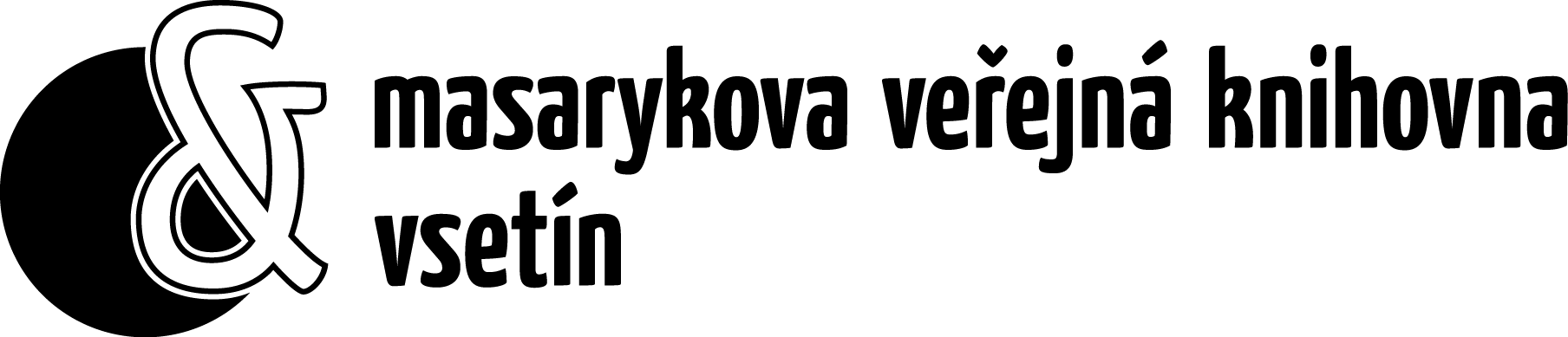 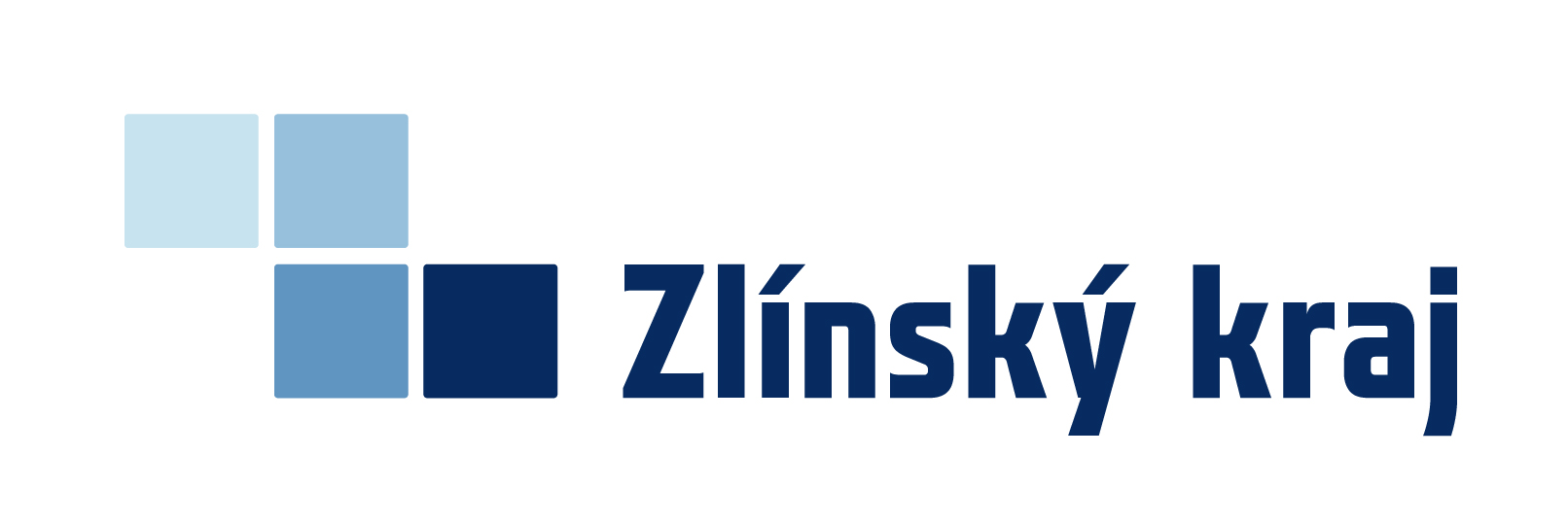 tel.: 575 755 111, tel/fax: 575755155, mvk@mvk, www.mvk.cz,Masarykova veřejná knihovna, Dolní náměstí 1356, 755 01 Vsetín, IČO: 00851817Obec JablůnkaIČO 00303852zastoupená Čeňkem Hajným, starostou Objednávka služeb:Na základě smlouvy o poskytování regionálních knihovnických služeb v rámci regionálních funkcí objednáváme provedení služeb dle rozpisu pro knihovny knihovnického střediska Jablůnka (pro knihovny obcí Bystřička, Malá Bystřice, Mikulůvka, Oznice, Pržno, Růžďka) v roce 2021:Poradenská a konzultační činnost, metodické návštěvy.Statistika knihovnických činností (pololetní statistické výkazy za středisko, celoroční statistika dle výkazu Kult (MK)12-01 pro Český statistický úřad, zpracování čtvrtletních výkazů o plnění regionálních funkcí pro MVK, evidence činností vykonávaných v rámci regionálních funkcí pro potřeby kontroly ze strany MVK a zřizovatele knihovny) – termíny viz. dále.Revize knihovního fondu (podle ročního plánu revizí) v knihovnách v Malé Bystřici a v Bystřičce a aktualizace knihovního fondu místních knihoven podle požadavků a potřeb jednotlivých knihoven.Nákup a zpracování knihovních fondů z prostředků obcí (pomoc při nákupu, evidence, technické zpracování – tj. razítkování, značení, balení včetně práce s katalogy, zpracování seznamů zpracovaných knih apod.) pro knihovny střediskaPráce s výměnnými (cirkulačními) soubory (kompletace, předání další knihovně v okruhu).Rozvoz knih, resp. cirkulačních souborů.Pomoc se správou a aktualizací webových stránek knihovnám střediska.Dle potřeby další činnosti napomáhající rozvoji knihoven a veřejných knihovnických informačních služebCena je stanovena hodinovou sazbou (hodinová sazba zahrnuje mzdové náklady, sociální pojištění a režijní náklady) - 215,- Kč/hod.Celková fakturovaná částka nesmí přesáhnout v roce 2021 částku 54 825,- Kč (tj. 255 hodin). Výše částky byla stanovena podle počtu knihoven, kterým místní knihovna poskytuje služby, počtu obyvatel, rozsahu poskytovaných služeb a dle výše dotace pro region Vsetín z dotace Zlínského kraje na financování regionálních funkcí.Obec Jablůnka vystaví faktury na základě čtvrtletních podkladů pro fakturaci zpracovaných knihovnicí Základní knihovny Jablůnka o provedených službách.Termíny:Čtvrtletní výkazy a faktury za služby pošlete v následujících termínech:                          06. 04. 2021            02. 07. 2021                                               04. 10. 2021                                                  20. 12. 2021 Termíny pro odevzdání statistických výkazů – viz bod 2: do 15 dnů po skončení        kalendářního roku, resp. pololetí.Služby knihovnám jsou poskytovány na neziskovém principu.Vsetín, 4. 1. 2021Ing. Daniela Divínová				        Čeněk Hajnýředitelka 						starosta    Masarykovy veřejné knihovny Vsetín	                                obce Jablůnka